UNIVERSIDADE FEDERAL DO PARÁ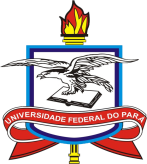 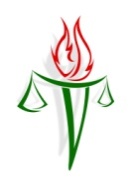 INSTITUTO DE CIÊNCIAS SOCIAIS APLICADASPROGRAMA DE PÓS-GRADUAÇÃO EM SERVIÇO SOCIALCURSO DE MESTRADO EM SERVIÇO SOCIALRELATÓRIO DE ESTAGIO DOCÊNCIANome do(a) aluno(a):Curso de Graduação:Nome da disciplina na Graduação: Docente responsável pela disciplina na Graduação:Carga horária da disciplina: (  ) 60 horas                  (  ) 90 horasComentário sobre o desempenho do aluno(a) feito pelo(a) Professor(a) responsável pela disciplina:Conceito obtido pelo(a) aluno(a):Nome do Orientador(a): Assinatura do(a) docente responsável pela disciplinaAssinatura do Orientador(a)Belém,____/____/_______.